МУНИЦИПАЛЬНОЕ ДОШКОЛЬНОЕ ОБРАЗОВАТЕЛЬНОЕ УЧРЕЖДЕНИЕ "ДЕТСКИЙ САД КОМБИНИРОВАННОГО ВИДА 11 "ЯБЛОНЬКА"Групповой творческий проектСтаршей группыПо познавательному развитию( окружающий мир)«Нам дороги эти позабыть нельзя…»                                      Воспитатели: Петухова Т.С.                                                      Канск 2020 год.Групповой творческий проектСтаршей группыПо познавательному развитию( окружающий мир)«Нам дороги эти позабыть нельзя…» Цель проекта: способствовать созданию положительных эмоциональных переживаний детей и родителей от совместной деятельности.Задачи проекта.Образовательные:  формировать у детей целостное представление   о ВОВ, о жизни советского народа в годы войны.Развивающие: обогащать знания детей о жизни наших дедов и бабушек в годы войны, через знакомство с военными биографиями прадедов, бытом русского народа. Развивать коммуникативные навыки детей. Развивать творческие способности детей художественную деятельность  (создание, рисунков).Воспитательные: воспитывать уважение к участникам ВОВ, патриотические чувства. Воспитание   этических и эстетических чувств,  развитие эмоций.Участники проекта: дети старшего дошкольного возраста, воспитатели, родители.Тип проекта: творческий.Срок реализации проекта: 1 месяц.Актуальность.Сегодня,  когда многим хочется переписать историю по своему, как ни когда нужно просвещать наших детей о подвиге русского народа. Который один смог противостоять наступлению фашизма. Горечь и боль прошла через каждую семью нашего народа, каждый на себе испытал всю жестокость фашистских солдат. Противостояли врагу не только взрослые,  и дети, старики. Каждый из них внес свою лепту  в одну большую победу. Кто – то выращивал хлеб, вязал носки и варежка для солдат, кто – то работал без отдыха на заводах и фабриках, изготавливая снаряды для орудий и танков, кто – то вел партизанскую вону в лесах против врага. Они все отдали свои жизни за наше мирное небо над нашей головой, и мы им благодарны, мы должны помнить и знать историю своей семьи, историю своих героев, своего народа, чтобы такого больше не повторилось никогда. В этом году наша страна и весь мир будет отмечать 75-летие великой победы, которую подарили нам наши прадеды. Наш долг помнить и никогда не забывать наших героев, которые ценой своей жизнью заплатили за эту победу, подарили нам мирное небо. Передавая своим детям нашу историю, историю наших героев, мы продляем им жизнь в нашей памяти и в наших сердцах.Предполагаемое распределение ролей в проектной группе:Воспитатель: организует совместную продуктивную деятельность с детьми, консультирование родителей.Дети: участвуют в образовательной игровой деятельности.Этапы реализации проекта.1.Подготовительный этап:- Определение темы, формулировка цели и задач.- Подбор и оформление демонстративного материала для детей.- Размещение информации в родительском уголке на тему «Та война для нас и наших детей» - Подбор художественной литературы по теме.- Работа с родителями: собор информации о родственниках, которые принимали участие в ВОВ.2. Основной.Осуществление проекта  «Нам дороги эти позабыть нельзя…» -Беседа с детьми по данной теме «История Победы».- Беседа по картинкам альбома «Народная война», «Дети – герои войны».-Чтение  художественной литературы, заучивание стихотворений о войне и о ее героях.- Создание выставки рисунков «Победа глазами детей».-  Изготовление книги памяти «Нам дороги эти позабыть нельзя…»(в нее вошли истории героев семей наших детей и их родителей).- Прослушивание песен, про войну, про ее героев.3. Заключительный:- Оформление выставки рисунков «Победа глазами детей», презентация книги памяти.- Подведение итогов реализации проекта.- Презентация проекта.4. Ожидаемый результат:Дети будут знать историю своей семьи, научатся ценить и уважать подвиг наших прадедов. Научатся сопереживать и ценить их подвиг и жизнь.5. Итоговое мероприятие: презентация книги памяти «Нам дороги эти позабыть нельзя…» детьми. 6. Основные принципы педагогов при реализации проекта:- уважение к ребенку, к процессу и результатам его деятельности в сочетании с разумной требовательностью;- систематичность и последовательность реализации проекта;- постепенность и систематичность в освоении и формировании знаний, умений, навыков;- индивидуализация, переход к следующему этапу только после освоения предыдущего материала;- занимательность, формирование желания выполнять предъявленные требования;- сотрудничество, создание в ходе работы над проектом атмосферы доброжелательности, эмоциональной раскрепащенности.7. Организация работы над проектом:- Довести до всех участников важность проблемы.- Подобрать методическую, художественную литературу, иллюстративный материал по данной теме.- Подобрать материал художественной творческой деятельности.- Составить перспективный план мероприятий.Приложение.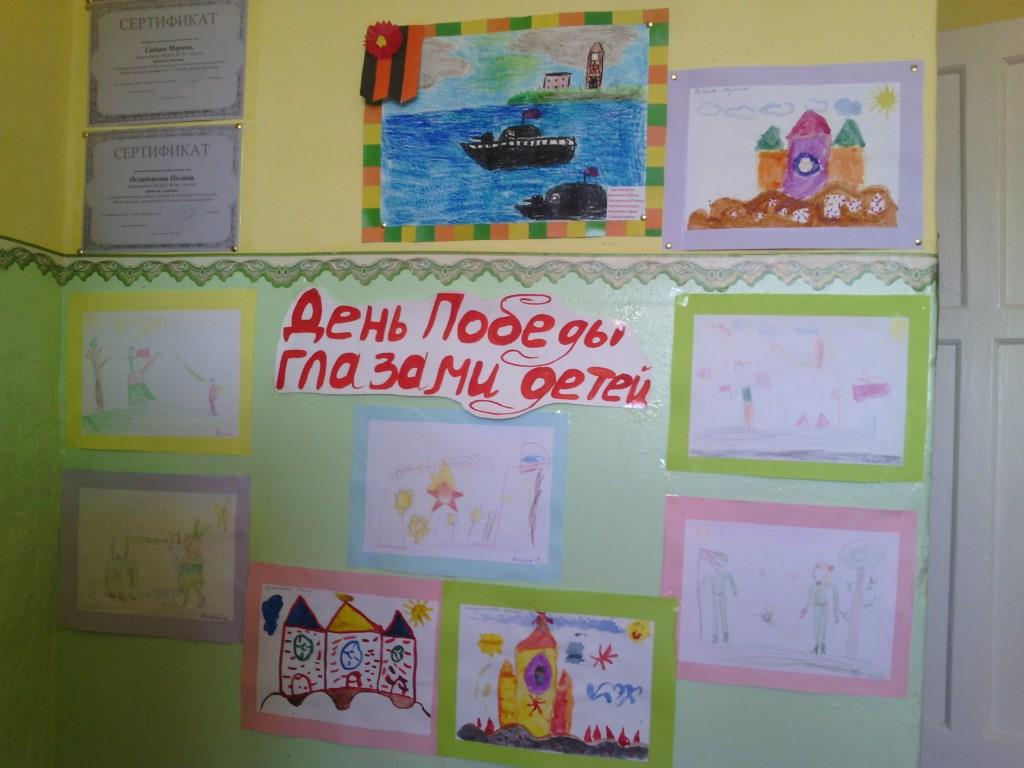 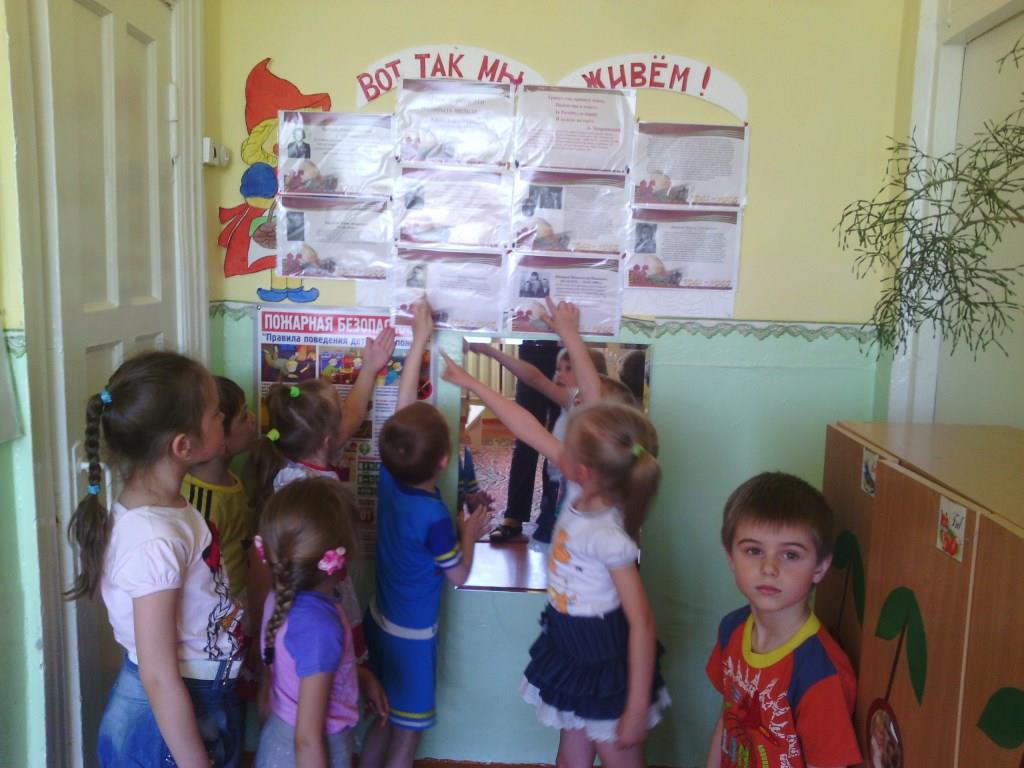 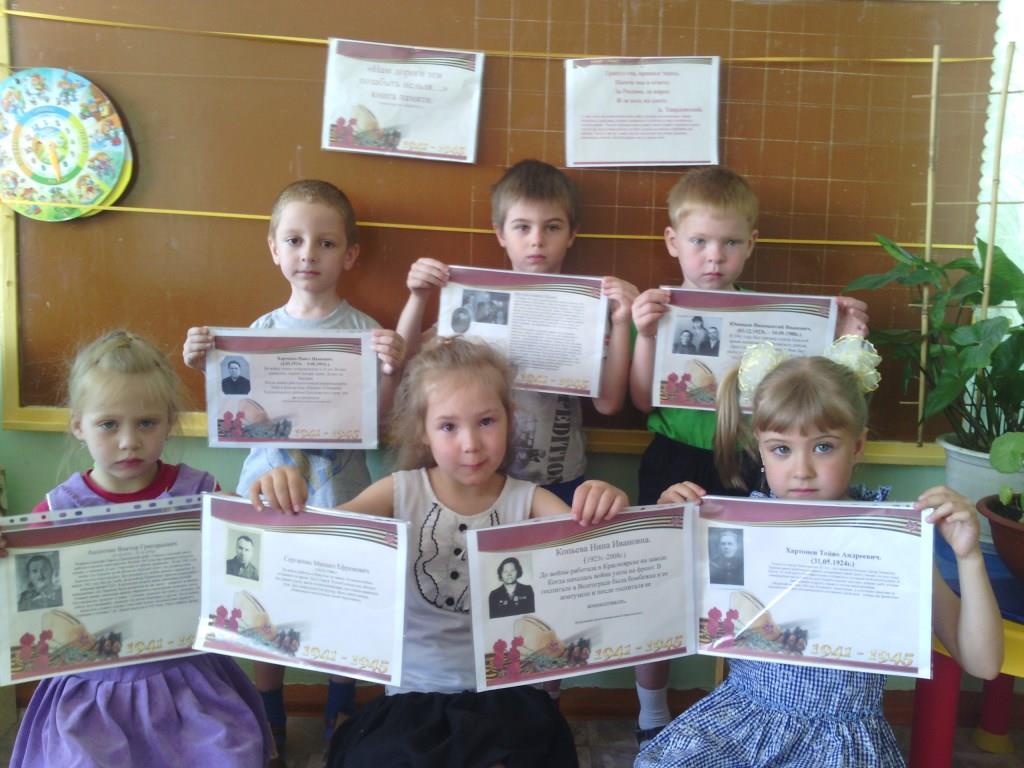 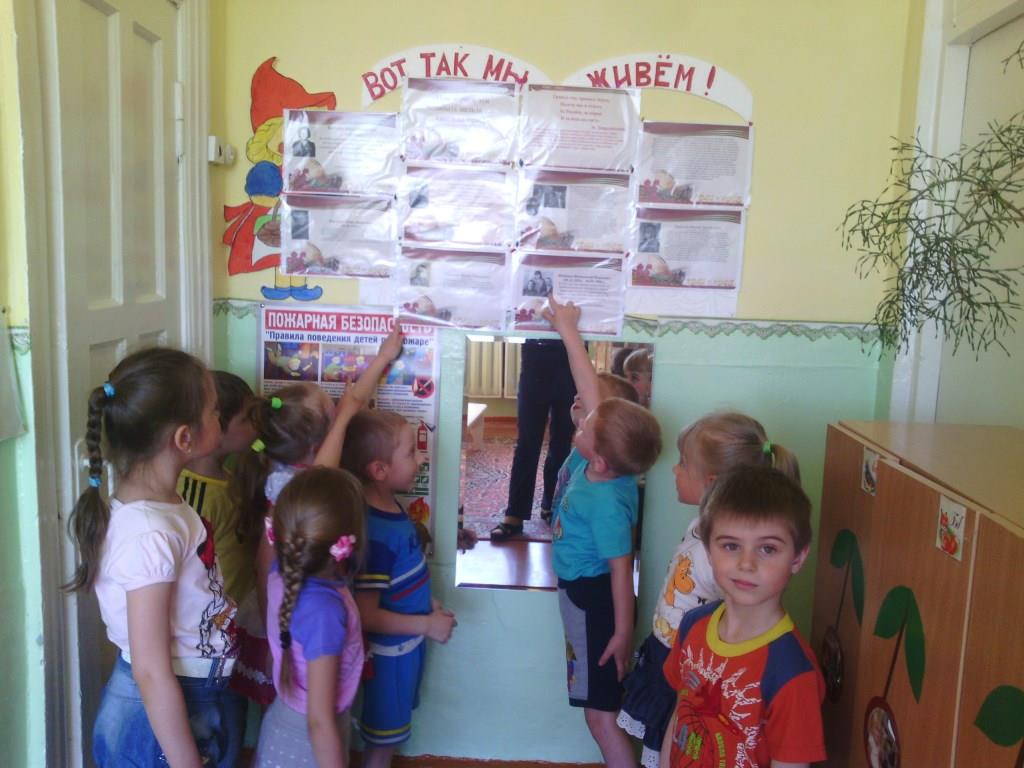 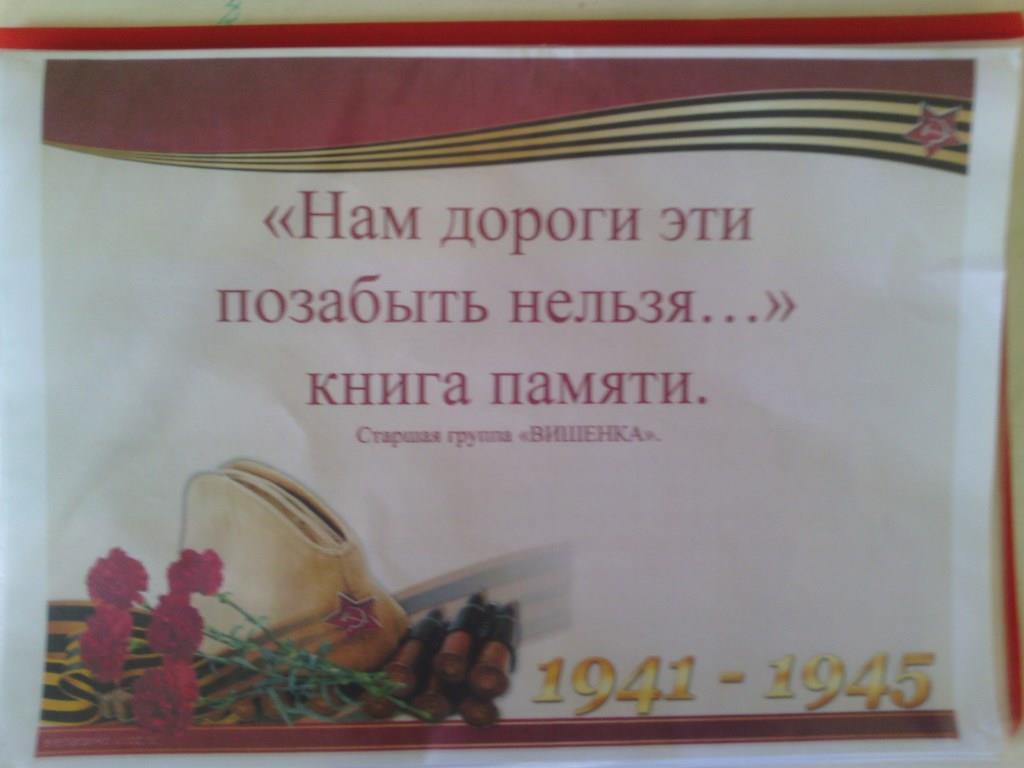 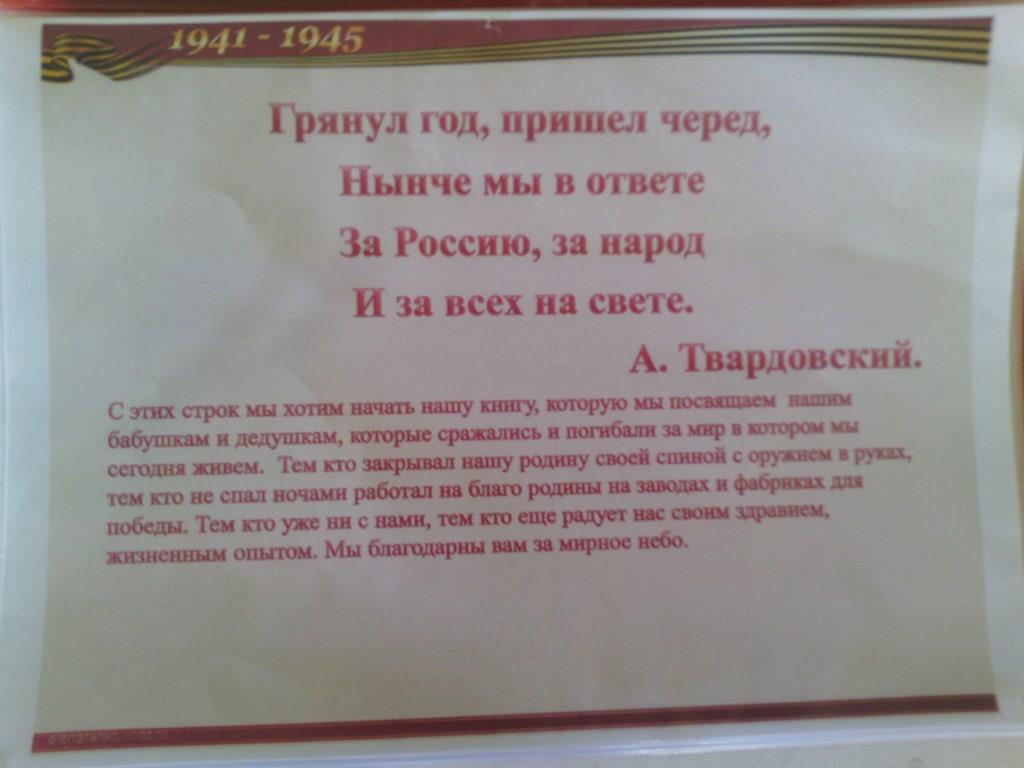 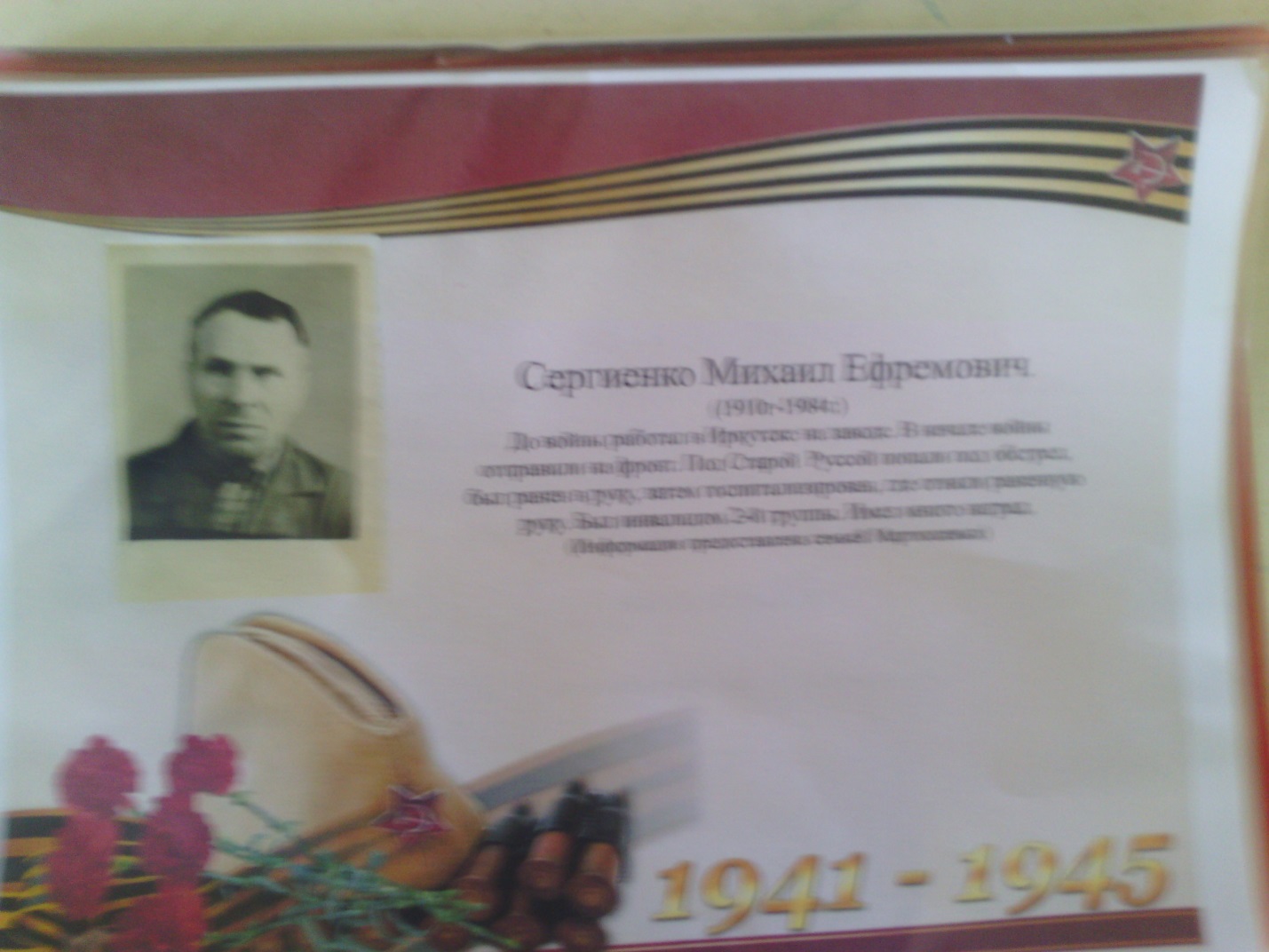 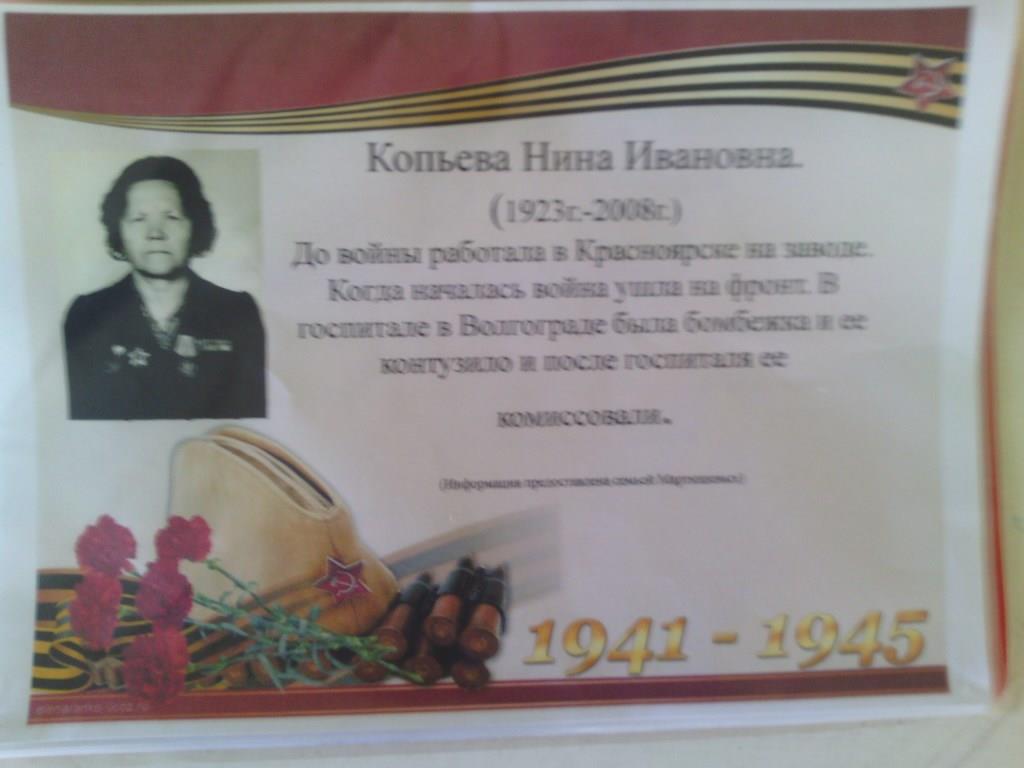 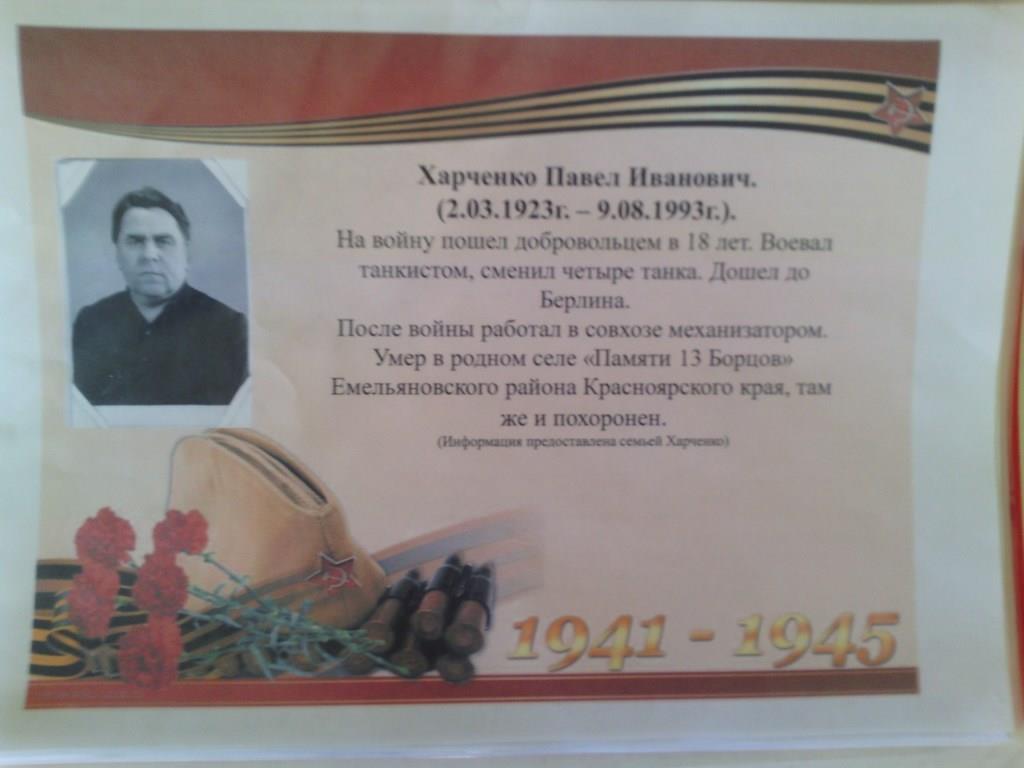 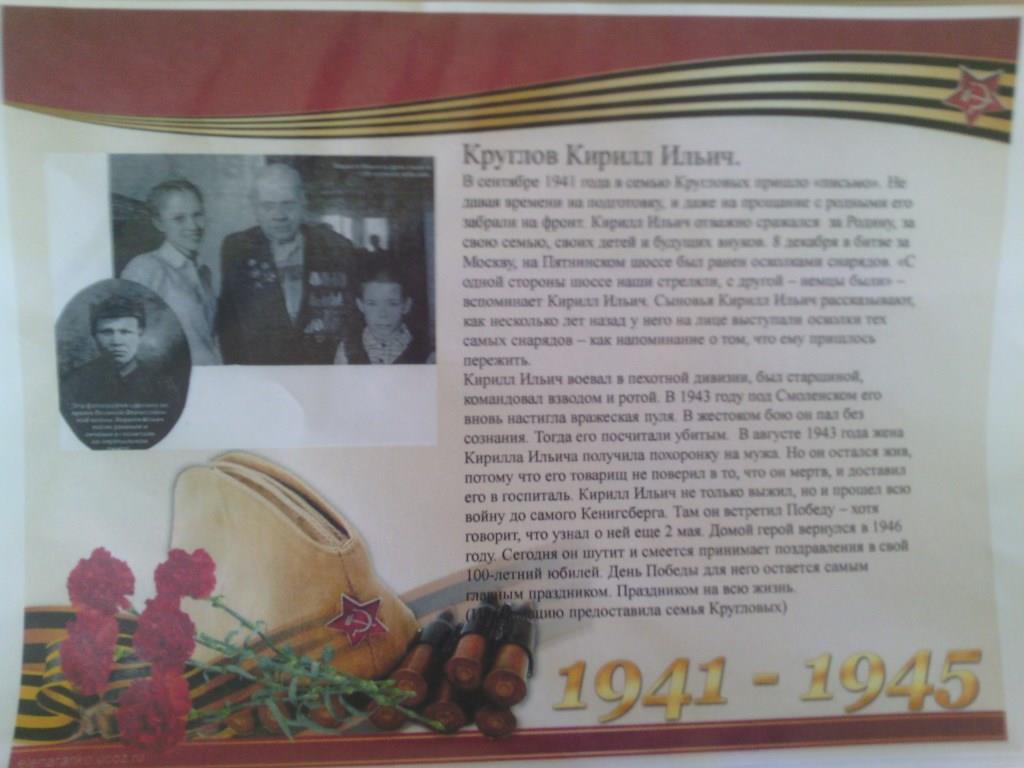 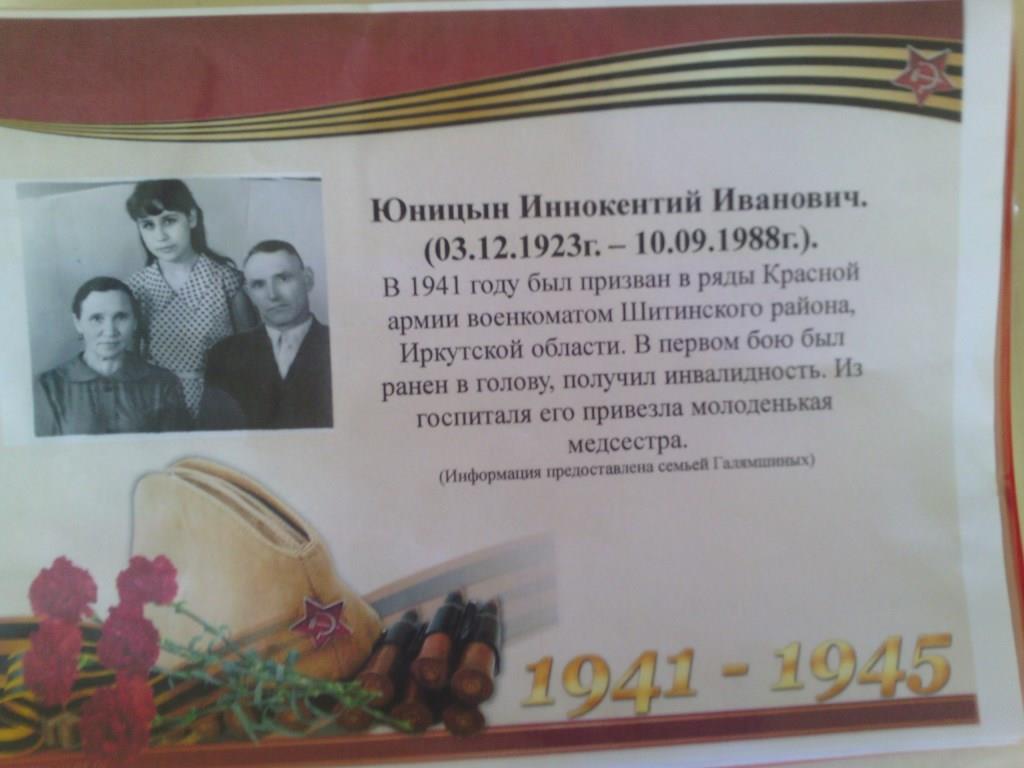 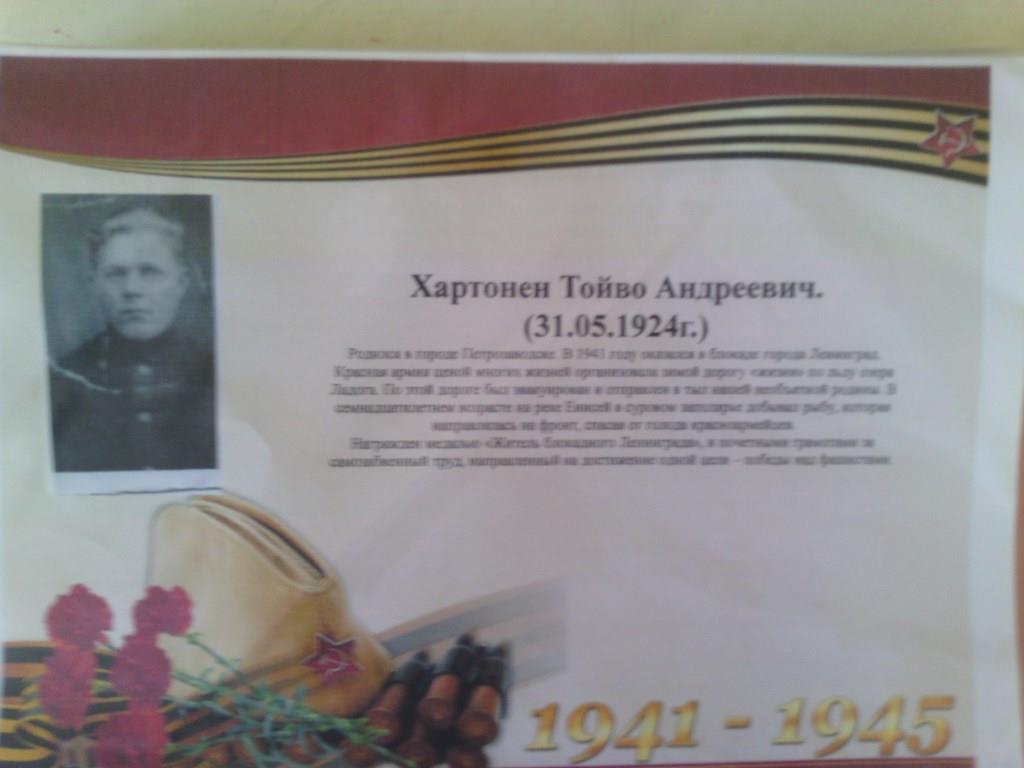 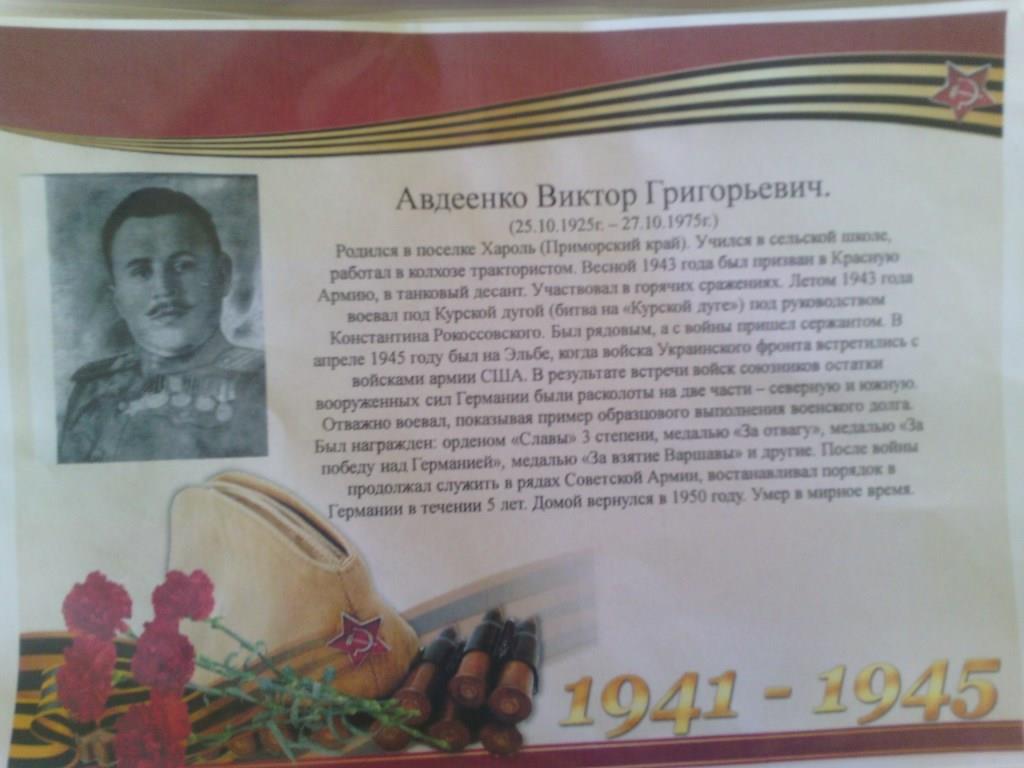 Образовательные области.Виды детской деятельности.Социально-коммуникативное развитиеБеседы, чтение художественной литературы. Рассматривание книг, альбомов по теме.Речевое развитиеБеседа по альбому «Дети – герои войны», «Народная война». Чтение стихотворение о войне, о ее героях.Художественно-эстетическое развитиеОформление выставки «Победа глазами детей», Познавательное развитиеБеседа на тему «День Победы», «Дети войны», «Мои деды воевали!»